‘’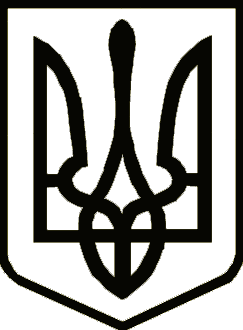 НОСІВСЬКА МІСЬКА РАДАВІДДІЛ ОСВІТИ, СІМ’Ї, МОЛОДІ ТА СПОРТУНАКазПро визначення закладів освіти відповідальних завпорядкування пам’ятних знаків, братських могилта прилеглих до них територійНа виконання заходів щодо реалізації Концепції національно-патріотичного виховання в системі освіти України до 2025 року, затверджених наказом Міністерства освіти і науки України від 06.06.2022 року № 527 та доручення Першого заступника міського голови від 03.05.2023 року № 09-13/24 з метою утримання пам’ятних знаків, братських могил та прилеглих до них територій в належному стані, а також виховання самодостатнього громадянина-патріота України, гуманіста і демократа, готового до виконання громадянських і конституційних обов’язків н а к а з у ю:Визначити відповідальними за впорядкування пам’ятних знаків, братських могил та прилеглих до них територій заклади освіти згідно додатку.Керівникам закладів освіти забезпечити постійний систематичний догляд пам’яток історії та прилеглих до них територій.Відповідальність за виконання наказу покласти на директорів закладів освіти: І.Нечес, Л.Печерну, Н.Хоменко, О.Куїч. С.Трейтяк.Контроль за виконання наказу залишаю за собою.Начальник 								Наталія ТОНКОНОГДодатокдо наказу Відділу освіти, сім’ї, молоді та спорту від 04.05.2023              № 41СПИСОКпам’яток історії (пам’ятних знаків, братських могил)  04 травня2023 року   Носівка			                 №41№ з/пНазва об’єктаМісце розташуванняВідповідальний1.Братська могила радянських воїніввул.Козацька (територія Носівської гімназії №3)Носівська гімназія №3 (директор Н.Хоменко)2.Пам’ятний знак на честь воїнів-інтернаціоналістіввул. Центральна (міський парк)ЦДЮТ (директор С.Трейтяк)3.Група братських могил радянських воїнів і партизаніввул.Центральна(територія Носівського ліцею №1)Носівський ліцей №1(директор І.Нечес)4.Памятний знак радянським воїнамвул.Центральна(територія Носівського ліцею №1)Носівський ліцей №1(директор І.Нечес)5.Памятний знак жертвам нацизмувул. АвтоколоннаНосівська гімназія №2(директор Л.Печерна)6.Памятний знак радянським воїнам, які звільнили місто у 1943 роцівул. Вокзальна(автобусна зупинка Миру)Носівський ліцей №5(директор О. Куїч)